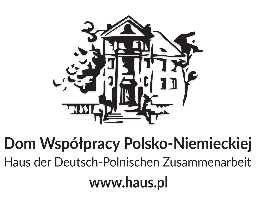 Formularz zgłoszeniowy do XXIV Seminarium Śląskiego nt. "Powrót do Europy - 15 lat członkostwa Polski w Unii Europejskiej", które odbędzie się w dniach 22.10-24.10.2019 r. 
na zamku w Kamieniu Śląskim  (ul. Parkowa 1a)/ Anmeldeformular für das 24. Schlesienseminar 
z. Th. „Rückkehr nach Europa – 15 Jahre Mitgliedschaft Polens in der Europäischen Union“, 
das vom 22. bis 24. Oktober 2019 im Schloss in Groß Stein stattfindet.Imię i nazwisko...................................................................................................................              (Vor- und Nachname)Instytucja / funkcja..............................................................................................................(Institution / Funktion)Adres do korenspondecji……..............................................................................................            (Adresse)Nr tel. / e-mail.....................................................................................................................            (Telefonnummer / E-Mail)Wezmę udział w Seminarium w następującym terminie/ Ich nehme an folgenden Seminartagen teil (można wybrać dowolną liczbę dni/Sie können eine beliebige Anzahl von Tagen angeben):xx   22.10.2019 (wtorek/Dienstag)      23.10.2019 (środa/Mittwoch)      24.10.2019 (czwartek/Donnerstag)Będę korzystał/a z wyżywienia (obiadu)  w terminie/Ich bitte um Verpflegung (Mittagessen) 
am (można wybrać dowolną liczbę dni/Sie können eine beliebige Anzahl von Tagen angeben):      22.10.2019      23.10.2019      24.10.2019      nie dotyczy/nicht betreffendBędę korzystał/a z noclegu* w terminie/Ich bitte um Unterkunft am (można wybrać dowolną liczbę dni/Sie können eine beliebige Anzahl von Tagen angeben):      21/22.10.2019      22/23.10.2019      nie dotyczy/nicht betreffend*Nocleg tylko w pokojach 2-osobowych/ Übernachtungen nur in Doppelzimmern möglich   Proszę o posiłki wegetariańskie/Ich bitte um vegetarische Gerichte:      Tak/Ja      Nie/NeinFormularz zgłsozeniowy prosimy przesłać pocztą lub e-mailem do dnia 18 października 2019 r.  Wir bitten Sie, die ausgefüllte Teilnahmebestätigung per Post oder per E-Mail bis zum  18. Oktober 2019 zu schicken.Dom Współpracy Polsko-Niemieckiej /  der Deutsch-Polnischen Zusammenarbeitul. 1 Maja 13/2, 45-068 Opole,tel.: +4877 / 402 51 05, faks: +4877/ 402 51 15, e-mail: karolina.syga@haus.plWszelkich informacji udziela / Nähere Informationen: p. Karolina Syga  Udział w Seminarium jest odpłatny / Die Teilnahme ist kostenpflichtig Szczegóły na / Mehr Infos auf www.haus.pl 